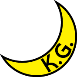 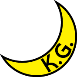 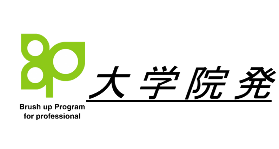 第６期診療所を中核とした地域医療経営人材育成プログラム個別オンラインプログラム説明会　参加申込書第６期診療所を中核とした地域医療経営人材育成プログラム個別オンラインプログラム説明会　参加申込書第６期診療所を中核とした地域医療経営人材育成プログラム個別オンラインプログラム説明会　参加申込書第６期診療所を中核とした地域医療経営人材育成プログラム個別オンラインプログラム説明会　参加申込書第６期診療所を中核とした地域医療経営人材育成プログラム個別オンラインプログラム説明会　参加申込書FAX：　０７９８－５４－６５８１E-mail：servicejinzai@kwansei.ac.jpFAX：　０７９８－５４－６５８１E-mail：servicejinzai@kwansei.ac.jpFAX：　０７９８－５４－６５８１E-mail：servicejinzai@kwansei.ac.jp貴院名貴社名ふりがな　　　ふりがな　　　ふりがな　　　ふりがな　　　ＴＥＬ（　　　　　　　　　　　（ 　 　　　　　）（　　　　　　　　　　　（ 　 　　　　　）貴院名貴社名ＴＥＬ（　　　　　　　　　　　（ 　 　　　　　）（　　　　　　　　　　　（ 　 　　　　　）貴院名貴社名ＦＡＸ（　　　 （　　　  　　（　　　　　　　　）　　  （　　　 （　　　  　　（　　　　　　　　）　　  所在地〒〒〒〒〒〒参加希望日時所在地〒〒〒〒〒〒第１志望月　　 　　日　　 　　　時から第２志望　　　月　　 　　日　　 　　　時から　参加者氏  名ふりがな　　ふりがな　　参加者所属・役職第１志望月　　 　　日　　 　　　時から第２志望　　　月　　 　　日　　 　　　時から　参加者氏  名参加者所属・役職第１志望月　　 　　日　　 　　　時から第２志望　　　月　　 　　日　　 　　　時から　参加者氏  名E-mail第１志望月　　 　　日　　 　　　時から第２志望　　　月　　 　　日　　 　　　時から　資料の事前送付について　事前に説明会資料をお送り申しあげます。下記の資料送付先の欄に、送付希望の住所をご記入ください。上記の所在地への送付を希望される方は　「所在地へ」　とご記入ください。【資料送付先】　〒 資料の事前送付について　事前に説明会資料をお送り申しあげます。下記の資料送付先の欄に、送付希望の住所をご記入ください。上記の所在地への送付を希望される方は　「所在地へ」　とご記入ください。【資料送付先】　〒 資料の事前送付について　事前に説明会資料をお送り申しあげます。下記の資料送付先の欄に、送付希望の住所をご記入ください。上記の所在地への送付を希望される方は　「所在地へ」　とご記入ください。【資料送付先】　〒 資料の事前送付について　事前に説明会資料をお送り申しあげます。下記の資料送付先の欄に、送付希望の住所をご記入ください。上記の所在地への送付を希望される方は　「所在地へ」　とご記入ください。【資料送付先】　〒 資料の事前送付について　事前に説明会資料をお送り申しあげます。下記の資料送付先の欄に、送付希望の住所をご記入ください。上記の所在地への送付を希望される方は　「所在地へ」　とご記入ください。【資料送付先】　〒 資料の事前送付について　事前に説明会資料をお送り申しあげます。下記の資料送付先の欄に、送付希望の住所をご記入ください。上記の所在地への送付を希望される方は　「所在地へ」　とご記入ください。【資料送付先】　〒 資料の事前送付について　事前に説明会資料をお送り申しあげます。下記の資料送付先の欄に、送付希望の住所をご記入ください。上記の所在地への送付を希望される方は　「所在地へ」　とご記入ください。【資料送付先】　〒 資料の事前送付について　事前に説明会資料をお送り申しあげます。下記の資料送付先の欄に、送付希望の住所をご記入ください。上記の所在地への送付を希望される方は　「所在地へ」　とご記入ください。【資料送付先】　〒 連絡事項欄　連絡事項欄　連絡事項欄　連絡事項欄　連絡事項欄　連絡事項欄　連絡事項欄　連絡事項欄　